Appendix 2 – Gear and Equipment Compliance IRB HULL INSPECTION SHEETIRB HULL AND FUEL CELL MUST BE PERMANENTLY MARKED WITH CLUB IDENTIFICATION THAT WILL NOT WASH OFF. NO RESPONSIBILITY WILL BE TAKEN FOR ITEMS NOT PERMANENTLY MARKED WITH CLUB ID. 
HULLS FOUND TO HAVE UNDERLYING PROBLEMS AFTER INITIAL INSPECTION MAY HAVE INSPECTION FAILED.IRB HULL PERMANENTLY MARKED:  YES / NO,                                                                                                            MARK ANY EXISTING WEAR / DAMAGE:  OK  /  FAIR  /  FAIL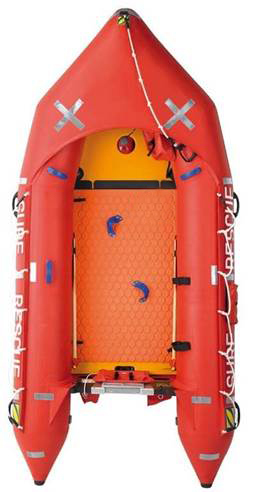 IRB Motor Inspection ENGINE, ENGINE COWL AND FUEL CELL MUST BE PERMANENTLY MARKED WITH CLUB IDENTIFICATION THAT WILL NOT WASH OFF. NO RESPONSIBILTY WILL BE TAKEN FOR ITEMS NOT PERMANENTLY MARKED WITH CLUB IDENTIFICATION.                                                        ENGINE OR FUEL CELL FOUND TO HAVE UNDERLYING PROBLEMS AFTER INITIAL INSPECTION MAY HAVE INSPECTION FAILED.                     MARK ANY EXISTING WEAR / DAMAGE OK  /  FAIR  /  FAIL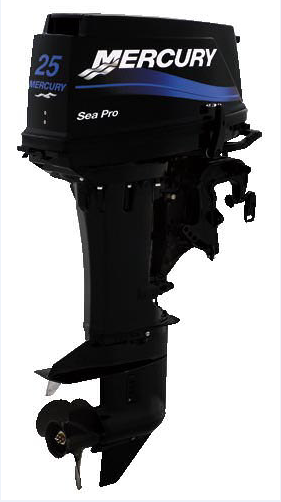 CLUB ID. ON COWL          _______*YES / NOCLUB ID. ON ENGINE     _________*YES / NOCLUB ID. ON FUEL CELL YES / NO2021 State Championships Hull Check List2021 State Championships Hull Check List2021 State Championships Hull Check List2021 State Championships Hull Check List2021 State Championships Hull Check List2021 State Championships Hull Check List2021 State Championships Hull Check ListClub Name:Date:Date:Date:Club Contact:Contact Details:Contact Details:Contact Details:Contact Details:                       (Name of Person Responsible for Equipment)                                          (Mobile Number)                                          (Mobile Number)                                          (Mobile Number)                                          (Mobile Number)IRB Hull DetailsIRB Hull DetailsIRB Hull DetailsIRB Hull DetailsIRB Hull DetailsIRB Hull DetailsIRB Hull DetailsHull Make & Model:Hull Make & Model:Registration Number: SR______________Registration Number: SR______________Registration Number: SR______________Registration Number: SR______________                                      (Class 3 IRB’s Not Accepted)HULL AND FUEL CELL MUST BE PERMANENTLY MARKED WITH CLUB IDENTIFICATION THAT WILL NOT WASH OFF.HULLS FOUND TO HAVE UNDERLYING DEFECT AFTER  INSPECTION MAY HAVE INSPECTION FAILED.                                       (Class 3 IRB’s Not Accepted)HULL AND FUEL CELL MUST BE PERMANENTLY MARKED WITH CLUB IDENTIFICATION THAT WILL NOT WASH OFF.HULLS FOUND TO HAVE UNDERLYING DEFECT AFTER  INSPECTION MAY HAVE INSPECTION FAILED. NO RESPONSIBILITY WILL BE TAKEN FOR ITEMS NOT PERMANENTLY MARKED WITH CLUB IDENTIFICATIONALL EQUIPMENT MUST HAVE PASSED RECENT GEAR INSPECTION AND ENTERED IN SURFGUARD GEAR AND EQUIPMENTM LIST. NO RESPONSIBILITY WILL BE TAKEN FOR ITEMS NOT PERMANENTLY MARKED WITH CLUB IDENTIFICATIONALL EQUIPMENT MUST HAVE PASSED RECENT GEAR INSPECTION AND ENTERED IN SURFGUARD GEAR AND EQUIPMENTM LIST. NO RESPONSIBILITY WILL BE TAKEN FOR ITEMS NOT PERMANENTLY MARKED WITH CLUB IDENTIFICATIONALL EQUIPMENT MUST HAVE PASSED RECENT GEAR INSPECTION AND ENTERED IN SURFGUARD GEAR AND EQUIPMENTM LIST. NO RESPONSIBILITY WILL BE TAKEN FOR ITEMS NOT PERMANENTLY MARKED WITH CLUB IDENTIFICATIONALL EQUIPMENT MUST HAVE PASSED RECENT GEAR INSPECTION AND ENTERED IN SURFGUARD GEAR AND EQUIPMENTM LIST. Please circle the following:Permanently Marked Club Identification    Yes                 NoHull Appearance:                                        Clean               DirtySafety Equipment removed:                       Pass               Fail Crewmen’s’ bow rope:                                Pass               Fail                    Crew and Driver handlers:                          Pass                FailLifeline ropes and eyelets:                         Pass                FailFoot Straps:                                                 Pass                FailFloor Board/ RIB Hull Condition:               Pass                Fail4 x Side Lift Handles:                                  Pass               FailFront Lift Handle:                                        Pass               FailPontoons & Keel holding pressure           Pass               FailEngine Safety Cable on Hull:                     Pass               FailVisible Hull Wear:                                       Pass               FailPre-Use Hull Inspection:                            Pass             FailRe – Inspection Date:___________________ Pass         Fail                        Please circle the following:Permanently Marked Club Identification    Yes                 NoHull Appearance:                                        Clean               DirtySafety Equipment removed:                       Pass               Fail Crewmen’s’ bow rope:                                Pass               Fail                    Crew and Driver handlers:                          Pass                FailLifeline ropes and eyelets:                         Pass                FailFoot Straps:                                                 Pass                FailFloor Board/ RIB Hull Condition:               Pass                Fail4 x Side Lift Handles:                                  Pass               FailFront Lift Handle:                                        Pass               FailPontoons & Keel holding pressure           Pass               FailEngine Safety Cable on Hull:                     Pass               FailVisible Hull Wear:                                       Pass               FailPre-Use Hull Inspection:                            Pass             FailRe – Inspection Date:___________________ Pass         Fail                                           Reason                                                                         .                   Reason                                                                         .                   Reason                                                                         .                   Reason                                                                         .                   Reason                                                                         .                   Reason                                                                         .                   Reason                                                                         .                   Reason                                                                         .                   Reason                                                                         .                   Reason                                                                         .                   Reason                                                                         .                   Reason                                                                         .                   Reason   ____________________________________                                              Reason                                                                         .                   Reason                                                                         .                   Reason                                                                         .                   Reason                                                                         .                   Reason                                                                         .                   Reason                                                                         .                   Reason                                                                         .                   Reason                                                                         .                   Reason                                                                         .                   Reason                                                                         .                   Reason                                                                         .                   Reason                                                                         .                   Reason   ____________________________________                                              Reason                                                                         .                   Reason                                                                         .                   Reason                                                                         .                   Reason                                                                         .                   Reason                                                                         .                   Reason                                                                         .                   Reason                                                                         .                   Reason                                                                         .                   Reason                                                                         .                   Reason                                                                         .                   Reason                                                                         .                   Reason                                                                         .                   Reason   ____________________________________                                              Reason                                                                         .                   Reason                                                                         .                   Reason                                                                         .                   Reason                                                                         .                   Reason                                                                         .                   Reason                                                                         .                   Reason                                                                         .                   Reason                                                                         .                   Reason                                                                         .                   Reason                                                                         .                   Reason                                                                         .                   Reason                                                                         .                   Reason   ____________________________________                           DROP OFF - IRB HULL INSPECTION PASSED BY:                                                      DATE:DROP OFF - IRB HULL INSPECTION PASSED BY:                                                      DATE:DROP OFF - IRB HULL INSPECTION PASSED BY:                                                      DATE:DROP OFF - IRB HULL INSPECTION PASSED BY:                                                      DATE:DROP OFF - IRB HULL INSPECTION PASSED BY:                                                      DATE:DROP OFF - IRB HULL INSPECTION PASSED BY:                                                      DATE:DROP OFF - IRB HULL INSPECTION PASSED BY:                                                      DATE:PICK UP - IRB HULL INSPECTION ACCEPTED BY CLUB   Name:                                                      Date:PICK UP - IRB HULL INSPECTION ACCEPTED BY CLUB   Name:                                                      Date:PICK UP - IRB HULL INSPECTION ACCEPTED BY CLUB   Name:                                                      Date:PICK UP - IRB HULL INSPECTION ACCEPTED BY CLUB   Name:                                                      Date:YES / NOMobile: __________________________YES / NOMobile: __________________________Comments:Comments:Comments:Comments:2021 State Championships Engine and Fuel Cell Check List2021 State Championships Engine and Fuel Cell Check List2021 State Championships Engine and Fuel Cell Check List2021 State Championships Engine and Fuel Cell Check List2021 State Championships Engine and Fuel Cell Check List2021 State Championships Engine and Fuel Cell Check List2021 State Championships Engine and Fuel Cell Check ListClub Name:Club Name:Date:Date:Club Contact:Club Contact:Club Contact:Contact Details:Contact Details:Contact Details:                         (Name of Person Responsible for Equipment)                         (Name of Person Responsible for Equipment)                                 (Mobile Number)                                 (Mobile Number)                                 (Mobile Number)IRB Engine DetailsIRB Engine DetailsIRB Engine DetailsIRB Engine DetailsIRB Engine DetailsIRB Engine DetailsIRB Engine DetailsEngine Make & Model: Tohatsu M25 / Mercury ME25 circleManufacturer Engine Serial Number:                    Manufacturer Engine Serial Number:                    Manufacturer Engine Serial Number:                    (Yamaha 25XMHS NOT ACCEPTED, Product has ceased)ENGINE, ENGINE COWL & FUEL CELL MUST BE PERMANENTLY MARKED WITH CLUB IDENTIFICATION.ENGINE or CELL FOUND TO HAVE UNDERLYING DEFECT AFTER INSPECTION MAY HAVE INSPECTION FAILED. NO RESPONSIBILTY WILL BE TAKEN FOR ITEMS NOT PERMANENTLY MARKED WITH CLUB IDENTIFICATION.                                                        ALL EQUIPMENT MUST HAVE PASSED RECENT GEAR INSPECTION AND ENTERED IN SURFGUARD GEAR AND EQUIPMENTM LIST.NO RESPONSIBILTY WILL BE TAKEN FOR ITEMS NOT PERMANENTLY MARKED WITH CLUB IDENTIFICATION.                                                        ALL EQUIPMENT MUST HAVE PASSED RECENT GEAR INSPECTION AND ENTERED IN SURFGUARD GEAR AND EQUIPMENTM LIST.NO RESPONSIBILTY WILL BE TAKEN FOR ITEMS NOT PERMANENTLY MARKED WITH CLUB IDENTIFICATION.                                                        ALL EQUIPMENT MUST HAVE PASSED RECENT GEAR INSPECTION AND ENTERED IN SURFGUARD GEAR AND EQUIPMENTM LIST.Please circle the following:Permanently Marked Club Identification     Yes         No Engine Appearance:                                    Clean       DirtyEngine Safety Cable on Engine:                 Pass         Fail Spark Plugs and Leads:                              Pass         Fail                    Choke Operation:                                         Pass        FailThrottle Operation:                                      Pass         FailRecoil Cord and Operation:                        Pass         FailEngine Cowl Fitting Properly:                    Pass         FailProp Guard and 4 Blade Prop:                   Pass         FailFuel Cell, Hose, Fittings & Club I.D:           Pass         Fail                                      Engine Start and Run in Tank:                    Pass        FailVisible Engine Wear:                                    Pass        FailPre-Use Engine Inspection:                         Pass        FailRe – Inspection Date: _____________       Pass         FailReason____________________________________                                                                        Reason____________________________________Reason ____________________________________Reason ____________________________________Reason ____________________________________Reason _                                                                  __Reason __                                                                   _Reason _                                                                   __Reason _____________________________________                                                                         Reason  ___________________________________                                                               Reason _____________________________________Reason ____________________________________                                                                   Reason _____________________________________                                                               Reason____________________________________                                                                        Reason____________________________________Reason ____________________________________Reason ____________________________________Reason ____________________________________Reason _                                                                  __Reason __                                                                   _Reason _                                                                   __Reason _____________________________________                                                                         Reason  ___________________________________                                                               Reason _____________________________________Reason ____________________________________                                                                   Reason _____________________________________                                                               Reason____________________________________                                                                        Reason____________________________________Reason ____________________________________Reason ____________________________________Reason ____________________________________Reason _                                                                  __Reason __                                                                   _Reason _                                                                   __Reason _____________________________________                                                                         Reason  ___________________________________                                                               Reason _____________________________________Reason ____________________________________                                                                   Reason _____________________________________                                                               DROP OFF – ENGINE & CELL INSPECTION PASSED BY:                                     Date:DROP OFF – ENGINE & CELL INSPECTION PASSED BY:                                     Date:DROP OFF – ENGINE & CELL INSPECTION PASSED BY:                                     Date:DROP OFF – ENGINE & CELL INSPECTION PASSED BY:                                     Date:DROP OFF – ENGINE & CELL INSPECTION PASSED BY:                                     Date:DROP OFF – ENGINE & CELL INSPECTION PASSED BY:                                     Date:DROP OFF – ENGINE & CELL INSPECTION PASSED BY:                                     Date:PICK UPIRB Engine & Cell Inspection Accepted By ClubName:                                                    Date:PICK UPIRB Engine & Cell Inspection Accepted By ClubName:                                                    Date:PICK UPIRB Engine & Cell Inspection Accepted By ClubName:                                                    Date:PICK UPIRB Engine & Cell Inspection Accepted By ClubName:                                                    Date:                                                                                YES / NOMobile: _______________________                                                                                YES / NOMobile: _______________________                                                                                YES / NOMobile: _______________________Comments:Comments:Comments:Comments: